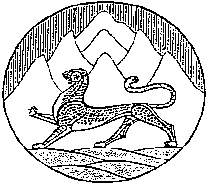 Республика Северная Осетия-АланияСобрание представителей муниципального образования Ирафский районРЕШЕНИЕ                                                                  от 11.11.2022г. №41/5                                                                                 с.ЧиколаО внесении изменений в решение Собрания представителей муниципального образования Ирафский район «Об утверждении структуры аппарата Собрания представителей муниципального образования Ирафский район» от 19.04.2019г. №8/5	  В соответствии с Законом Республики Северная Осетия-Алания «О Реестре муниципальных должностей и Реестре должностей муниципальной службы в Республике Северная Осетия-Алания» № 93-РЗ от 02.12.2021г. Собрание представителей муниципального образования Ирафский районРЕШАЕТ:        1. Ввести единицу главного специалиста в структуру аппарата Собрания представителей муниципального образования Ирафский район.        2. Главному специалисту по кадровым вопросам внести соответствующие изменения в штатное расписание аппарата Собрания представителей муниципального образования Ирафский район.        3.  Настоящее решение вступает в силу со дня его подписания.        4.  Контроль за исполнением настоящего решения оставляю за собой.Глава муниципального образования                         Ирафский район                                                                             К.М. Гуцунаев 